«01» сентября 2020 года №01-07/ 75г. ЧебоксарыОб оплате за обучениев подготовительных классахРуководствуясь Постановлением администрации города Чебоксары от 28 августа 2020 г. № 1562 «Об установлении предельных цен (тарифов) на платные услуги, предоставляемые муниципальными организациями дополнительного образования, подведомственными управлению культуры и развития туризма города Чебоксары» п р и к а з ы в а ю:1. Установить с 01 сентября 2020 года цены на платные образовательные услуги, предоставляемые МБУДО «Чебоксарская детская школа искусств №1»:Скидка 10% предоставляется многодетным семьям при наличии удостоверения. Скидка 50% для детей с ограниченными возможностями при предоставлении медицинской справки. Директор 					 	   			          Н.Н. Ванеркина Чăваш РеспубликиШупашкар хула администрацийĕнКУЛЬТУРА ТАТА ТУРИЗМ УПРАВЛЕНИЙĔМуниципаллă бюджетлă хушма пĕлÿ паракан верентÿ учрежденийĕ «Шупашкарти ачасен 1-мĕш искусство шкулĕ»                   Х У Ш У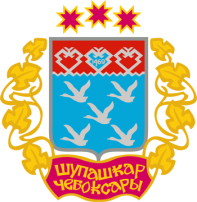  Чувашская РеспубликаУПРАВЛЕНИЕ КУЛЬТУРЫ И РАЗВИТИЯ ТУРИЗМА АДМИНИСТРАЦИИ ГОРОДА ЧЕБОКСАРЫМуниципальное бюджетное учреждение дополнительного образования «Чебоксарская детская школа искусств № 1»                 П Р И К А З№Наименование видов услугКол-во часов Предельная цена (тариф) в месяц, в рублях, без НДС1. Общеразвивающая программа в области музыкального искусства12 часов в месяц1760,002.Общеразвивающая программа в области театрального искусства16 часов в месяц1360,003.Общеразвивающая программа в области хореографического искусства32 часа в месяц36 часа в месяц20 часов в месяц1150,001320,00740,004.Общеразвивающая программа в области изобразительного искусства28 часов в месяц20 часов в месяц1300,00950,005. Программа художественно-эстетической направленности: - 1-3 классы;- 4 классы.8 часов в месяц16 часов в месяц700,00750,006. Подготовительные отделения: - 1 «0» класс художественного отделения; - 1 «0» класс хореографического отделения- подготовка к поступлению в ВУЗ, СУЗ, художественное отделение (групповое занятие);- подготовка к поступлению в ВУЗ, СУЗ, музыкальное отделение (индивидуальное);- 1 «0» класс музыкального отделения.16 часов в месяц16 часов в месяц16 часов в месяц8 часов в месяц12 часов в месяц1650,001300,001450,001300,001760,007.Изучение отдельных предметов (индивидуальное):- синтезатор 10 часов в месяц2200,007.- вокал 1 предмет 1,5 часа в неделю1320,007.- фортепиано, гитара и др. инструменты1 предмет 2 часа в неделю1760,007.- флейта для детей 4-5 лет 1 предмет 1 час в неделю600,007.- общее фортепиано, гитара, синтезатор и др. инструменты1 предмет 1 час в неделю1000,007.- «Путешествие через века» подбор по слуху1 предмет 1 час в неделю1000,007.- ускоренный курс обучения на музыкальных инструментах (гармонь, гитара и др.) от 14 лет 1 предмет 2 часа в неделю2400,007.- декоративно-прикладное искусство 1 предмет 1 час в неделю600,007.- скульптура (групповая)1 предмет 1 час в неделю600,007.- ДПИ «Модные штучки»12 часов в месяц700,007.- ИЗО для взрослых, ускоренный курс  (группа от 2 человек)8 часов в месяц1520,007.- вокал с концертмейстером 1 предмет 2 раза в неделю4000,007.- пластика группа от 11 человек4 часа в месяц600,007.- пластика группа от 11 человек8 часов в месяц1200,007.- пластика группа от 4 человек8 часов в месяц1520,008. Отделение раннего эстетического развития детей:- «Карапузики» 3-4 года;- «Карапузы» 5-6 лет.8 часов в месяц12 часов в месяц700,001050,00